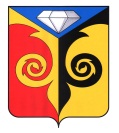 АДМИНИСТРАЦИЯКУСИНСКОГО ГОРОДСКОГО ПОСЕЛЕНИЯЧелябинской областиПОСТАНОВЛЕНИЕ___________________________________________________ПРОЕКТот ________________ № ______Об утверждении Порядка выдачи предписанийоб устранении нарушений в сфере благоустройстваи перечня должностных лиц, уполномоченных на осуществление выдачи предписаний в сфере благоустройстваРуководствуясь Кодексом Российской Федерации «Об административных правонарушениях», Федеральным законом от 6 октября 2003 года № 131-ФЗ «Об общих принципах организации местного самоуправления в Российской Федерации», на основании Устава Кусинского городского поселения и в целях осуществления контроля за соблюдением Правил благоустройства территории Кусинского городского поселения, утвержденных решением Совета депутатов Кусинского городского поселения от 23.05.2018 г. № 19 администрация Кусинского городского поселения ПОСТАНОВЛЯЕТ:1. Утвердить Порядок выдачи предписаний об устранении нарушений в сфере благоустройства согласно приложению №1.2. Утвердить форму предписания об устранении нарушений в сфере благоустройства согласно приложению №2.3. Утвердить Перечень должностных лиц администрации Кусинского городского поселения, уполномоченных на осуществление выдачи предписаний в сфере благоустройства, согласно приложению №3.4. Настоящее постановление вступает в силу со дня его подписания и подлежит опубликованию на официальном сайте Кусинского городского поселения.Глава Кусинского городского поселения                                       А.В. ЧистяковПриложение № 1к постановлению администрации Кусинского городского поселенияот __________________ № ______Порядоквыдачи предписаний об устранении нарушений в сфере благоустройствана территории Кусинского городского поселения1. 1.	Настоящий Порядок устанавливает процедуру выдачи предписаний об устранении нарушений в сфере благоустройства, требования к содержанию предписаний, срок для выполнения предписаний и контроля за выполнением предписаний.2.	Нарушением в сфере благоустройства в настоящем порядке считается несоблюдение требований, установленных Правилами благоустройства территории Кусинского городского поселения, утвержденных решением Совета депутатов Кусинского городского поселения от 23.05.2018 г. № 19 (далее Правила благоустройства).3.	Предписание об устранении нарушения Правил благоустройства составляется должностными лицами Администрации Кусинского городского поселения, уполномоченными на осуществление выдачи предписания в сфере благоустройства (приложение 2) и оформляется на официальном бланке администрации Кусинского городского поселения.4.	Предписание оформляется в письменной форме в двух экземплярах по форме согласно приложению 3 к настоящему постановлению. Один экземпляр Предписания выдается под роспись лицу, которое нарушило Правила благоустройства, либо его законному представителю, действующему по доверенности, оформленной в соответствии с действующим законодательством Российской Федерации. Второй остается в Администрации Кусинского городского поселения.5.	При невозможности личного вручения Предписание может быть направлено лицу, ответственному за устранение нарушения по почте заказным письмом, не позднее трех рабочих дней с момента его подписания.6.	Предписание должно иметь порядковый номер, который присваивается при регистрации в журнале учета выданных предписаний об устранении нарушений Правил благоустройства территории Кусинского городского поселения.7.	Предписание об устранении нарушения в сфере благоустройства может содержать указание на необходимость устранения одновременно нескольких нарушений.8.	При установлении срока устранения выявленного нарушения Должностное лицо, составившее предписание, должно учитывать объективную возможность устранения нарушения в устанавливаемый срок.9.	Срок для устранения выявленных нарушений, устанавливается предписанием, но не более 30 календарных дней с момента вручения Предписания.10.	При невозможности устранения выявленных нарушений в течение 30 календарных дней по объективным причинам (зимний период времени, технология производства работ, необходимость выполнения специальных процедур (торгов), предусмотренных действующим законодательством) и на основании ходатайства лица, ответственного за устранение нарушения (его законного представителя), должностное лицо принимает решение об установлении более продолжительного срока устранения нарушения.11. Должностное лицо, выдавшее Предписание, по окончании установленного срока (не позднее трех рабочих дней) его выполнения осуществляет контроль за выполнением Предписания, для чего проводит повторный осмотр объекта благоустройства на предмет устранения ранее выявленных и указанных в Предписании нарушений в сфере благоустройства.12. В случае устранения выявленных нарушений, контроль за исполнением выданного Предписания считается оконченным, о чем делается пометка в журнале учета.13. В случае неисполнения или несвоевременного исполнения Предписания, материалы по выявленному нарушению (акт осмотра территории, элементов благоустройства, фотографии, Предписание и другие материалы) направляются на рассмотрение в административную комиссию администрации Кусинского муниципального района для решения вопроса о привлечении лица, ответственного за исполнение предписания к административной ответственности.14. Лица, нарушившие Правил благоустройства территории Кусинского городского поселения и не устранившие нарушения в установленный Предписанием срок, привлекаются к ответственности в соответствии с Законом Челябинской области от 2 июня 2010 года N 584-ЗО «Об административных правонарушениях в Челябинской области».Приложение № 2к постановлению администрации Кусинского городского поселенияот __________________ № ______ПРЕДПИСАНИЕоб устранении выявленных нарушений в сфере благоустройства_____________(дата вручения)                                                                                              г. КусаФ.И.О. (должностного лица индивидуального предпринимателя, физического лица), наименование юридического лица (организации) ____________________________________________________________________________________________________________________________________Адрес  местонахождения (проживания) ________________________________________________________________________________________________________________________Содержание нарушения в сфере благоустройства: __________________________________________________________________________________________________________________________________________________________________________________________________________________________________________________________________________________________________________________________________________Необходимо устранить указанное нарушение в срок до: __________________Невыполнение в установленный срок настоящего Предписания влечет административную ответственность в соответствии с Кодексом Российской Федерации об административных правонарушениях.Должность и Ф.И.О. лица, выдавшего предписание __________________________________________________________________Должность и Ф.И.О. лица, получившего предписание__________________________________________________________________Приложение № 3к постановлению администрации Кусинского городского поселенияот __________________ № ______Перечень должностных лиц администрации Кусинского городского поселения, уполномоченных на осуществление выдачи предписаний в сфере благоустройстваГлава Кусинского городского поселения;Заместитель Главы по вопросам ЖКХ, строительства и благоустройства;Специалист по благоустройству и развитию городской среды.